Duinhoefplein 3 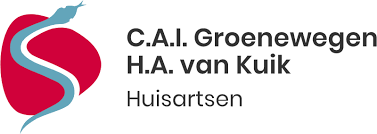 4631 MC HoogerheideTel: 0164-612960Iban: NL30INGB0002379666 / KVK 56717431Machtiging tot overdracht van medisch dossier.Gelieve deze af te geven aan de assistente.Iedere meerderjarige dient een machtiging tot overdracht te ondertekenen.Ondergetekende,Naam:Adres:Geboortedatum:BSN nummer:Machtigt hierbij C.A.I. Groenewegen en H.A. van Kuik, huisartsen, tot het overdragen van het medisch dossier aan huisarts:
Naam nieuwe huisarts:Adres nieuwe huisarts:Getekend op: (datum)                                          Handtekening:          